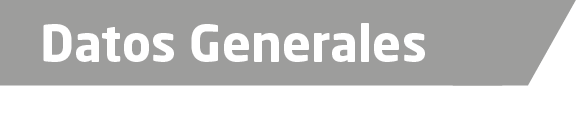 Nombre: Estrella Belem García GarcíaGrado de Escolaridad: Maestra en DerechoCédula Profesional: (Licenciatura) 10021883Cédula Profesional: (Maestría) En trámiteTeléfono de oficina: 8 12 27 40, Ext. 114Correo electrónico:ebg2_g@hotmail.comDatos GeneralesFormación Académica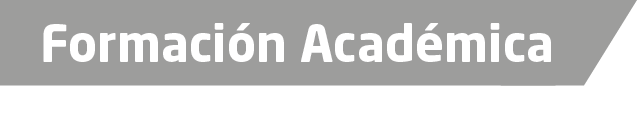  2006-2011Universidad Veracruzana, Facultad de derecho, Licenciatura en Derecho.2011Diplomado en Controversias Constitucionales y acciones de Inconstitucionalidad, impartido por la Suprema Corte de Justicia de la Nación, Casa de la cultura jurídica, 2012Diplomado en Reformas Constitucionales en Materia de Amparo, impartido por la Suprema Corte de Justicia de la Nación, Casa de la cultura jurídica.2016Maestría en Derecho Procesal Penal y Criminología, en el Centro Mexicano de Estudios de Posgrado.Trayectoria Profesional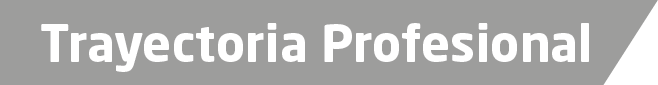 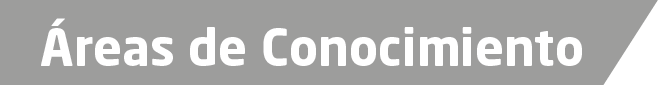 e ConocimientoDerecho ConstitucionalDerecho Penal